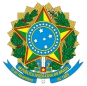 MINISTÉRIO DA EDUCAÇÃOUniversidade Federal do PiauíPró-Reitoria de Ensino de GraduaçãoANEXO II DA PORTARIA PREG/UFPI Nº 3, DE 22 DE FEVEREIRO DE 2022PROCURAÇÃOPelo presente instrumento particular de procuração, eu, ___________________________________________________________ (nome do(a) discente), matrícula __________________, portador(a) da cédula de identidade nº _________________, natural de ______________/_________ (cidade/estado onde nasceu), ______________ (nacionalidade), ______________ (estado civil), nomeio e constituo minha bastante procuradora Ana Cristina Leme, brasileira, maior, portadora da cédula de identidade nº 2.808.029, solteira, a quem confiro amplos poderes, para me representar na sessão coletiva de colação de grau do Curso de ______________________________________________________________________, do Campus / Polo de ________________________________________________ (Teresina, Floriano, Picos, Bom Jesus, etc.), podendo para este fim assinar documentos e praticar todos os atos necessários ao bom e fiel desempenho deste mandato.________________________, _______ de _________________ de _________. (local e data)__________________________________________________________________(assinatura por extenso e igual ao documento de identificação)